KLAIPĖDOS MIESTO SAVIVALDYBĖS TARYBASPRENDIMASDĖL PRIORITETINIŲ ŽAIDYBINIŲ SPORTO ŠAKŲ DIDELIO SPORTINIO MEISTRIŠKUMO KLUBŲ VEIKLOS FINANSAVIMO  Nr.  KlaipėdaVadovaudamasi Lietuvos Respublikos vietos savivaldos įstatymo (Žin., 1994, Nr. 55-1049; 2008, Nr. 113-4290) 6 straipsnio 29 dalimi ir Lietuvos Respublikos kūno kultūros ir sporto įstatymo (Žin., 1996, Nr. 9-215; 2008, Nr. 47-1752) 12 straipsnio 2 dalimi, Klaipėdos miesto savivaldybės taryba nusprendžia:1. Iš dalies finansuoti šių prioritetinių žaidybinių sporto šakų – krepšinio, futbolo, rankinio didelio sportinio meistriškumo klubų, veikiančių savivaldybės teritorijoje, veiklą.2. Nustatyti šiuos prioritetinių žaidybinių sporto šakų didelio sportinio meistriškumo klubų komandų atrankos kriterijus:2.1. dalyvauja šalies aukščiausiųjų lygų čempionatuose bei Europos taurių turnyruose;2.2. organizuoja sporto renginius ir sporto varžybas Klaipėdos mieste;2.3. reprezentuoja Klaipėdos miestą klubo viešųjų ryšių strategijoje;2.4. bendradarbiauja su sporto mokymo įstaigomis, sporto klubais ugdant jaunuosius talentus;2.5. klubo veiklos programa savivaldybės lėšomis finansuojama iki 50  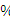 3. Įpareigoti Klaipėdos miesto savivaldybės administracijos direktorių parengti ir teikti savivaldybės tarybai tvirtinti prioritetinių žaidybinių sporto šakų didelio sportinio meistriškumo klubų atrankos ir veiklos programų dalinio finansavimo tvarką.4. Skelbti apie šį sprendimą vietinėje spaudoje ir visą sprendimo tekstą – Klaipėdos miesto savivaldybės interneto tinklalapyje.Savivaldybės meras Teikėja – Savivaldybės administracijos direktorė	Judita SimonavičiūtėRasa Rumšienė, tel. 40 17 122012-11-14